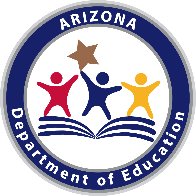 To our Arizona CTSO school Administrators, CTE Directors, and CTSO Advisors;In light of the current health issues and concerns resulting from the coronavirus (COVID-19), Arizona CTSO’s:  FBLA, FCCLA, HOSA, and SkillsUSA have made the difficult decision to cancel their 2020 state virtual conferences. FFA Colt Conference, scheduled for May 2nd and 3rd, 2020, has been cancelled. Other FFA events are being monitored, and information will come out as soon as decisions are made. While a variety of factors influenced this decision, be assured that the health and safety of our students and stakeholders is always our primary concern.    This means that there will be no Arizona participation in National CTSO Conferences for FBLA, FCCLA, HOSA, and SkillsUSA, whether qualifications have already been met or not.  Please understand that CTSO State Advisors are working hard to ensure that their National Officer Candidates can continue in the candidacy process. Please remain connected with us on the ADE website, our states’ CTSO websites, and on social media for continuing updates. We are issuing refunds for any chapters who have already paid for state conferences; please be patient as we process those funds.  We will continue to work on issues such as State Officer Elections, planning for the upcoming year, and advisor resources for our organizations.Julie EllisDirector, Career & Technical Student Organization (CTSOs)Arizona Department of Education602-542-5350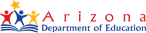 